                    Bosna i Hercegovina Bosnia and Herzegovina              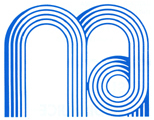        Univerzitet u Sarajevu      University of Sarajevo    MUZIČKA AKADEMIJA ACADEMY OF MUSICLISTA PROPISA I LITERATURE ZA PISMENI I USMENI ISPIT U OKVIRU JAVNOG OGLASA ZA PRIJEM U RADNI ODNOS NA UPRAŽNJENO RADNO MJESTO:• Stručni saradnik za pravne posloveZakon o radu FBiH ("Sl. novine FBiH", br. 26/2016, 89/2018, 23/2020 - odluka US, 49/2021 - dr. zakon, 103/2021 - dr. zakon i 44/2022);Zakon o zaštiti na radu („Sl. novine Federacije BiH“ br. 79/2020);Zakon o upravnom postupku („Službene novine FBiH“ br. 2/98 i 48/99)Zakon o upravnim sporovima („Službene novine FBiH“ br. 9/05);Zakon o volontiranju FBiH („'Službene novine FBiH'“ br. 110/12);Zakon o štrajku ("Sl. novine FBiH", br.14/00);Zakona o javnim nabavkama ("Sl. glasnik BiH", br. 39/2014 i 59/2022)Zakon o strancima Bosne i Hercegovine ("Službeni glasnik Bosne i Hercegovine", br. 88/2015 i 34/2021);Zakon o zapošljavanju stranaca ("Sl. novine FBiH", br. 111/12);Zakon o vijeću zaposlenika ("Sl. novine BiH", br. 39/04);Zakon o posredovanju u zapošljavanju i socijalnoj sigurnosti nezaposlenih osoba ("Sl. novine FBiH", br.41/01, 24/05 i 09/08);Zakon o zdravstvenom osiguranju ("Službene novine Federacije BiH", br. 30/1997, 7/2002, 70/2008, 48/2011, 100/2014 - odluka US, 36/2018 i 61/2022);Zakon o zdravstvenoj zaštiti ("Sl. novine FBiH", br. 46/10 i 75/13);Zakon o penzijskom i invalidskom osiguranju ("Sl. novine FBiH", br. 13/2018 i 93/2019 - odluka Ustavnog suda 90/2021 i 90/2021 od 09. novembra. 2021. godine i 19/2022)Zakon o pravima branilaca i članova njihovih porodica ("Sl. novine FBiH", br. 41 /04);Zakon o slobodi pristupa informacijama („Sl. novine FBiH“ br. 32/01 i 48/11);Zakon o ustanovama („Službeni list RBiH“ br. 6/92, 8/93 i 13/94)Uredba o postupku prijema u radni odnos u javnom sektoru na teritoriji Kantona Sarajevo („Sl. Kantona Sarajevo“ br. 19/21, 10/22 i 28/23);Uredba o jedinstvenim kriterijima i pravilima za zapošljavanje branilaca i članova njihovih porodica u institucijama u Kantonu Sarajevo, Gradu Sarajevo i općinama u Kantonu Sarajevo („Sl. Kantona Sarajevo“ br. 37/20 i 27/21);Okvirni zakon o osnovama naučno-istraživačke djelatnosti i koordinaciji unutrašnje i međunarodne naučno-istraživačke saradnje Bosne i Hercegovine („Sl. glasnik BiH“ br. 43/09)Okvirni zakon o visokom obrazovanju u Bosni i Hercegovini („Sl. glasnik BiH“, broj 59/07);Osnove kvalifikacijskog okvira u Bosni i Hercegovini („Sl. glasnik BiH“, broj 31/11);Zakon o visokom obrazovanju Kantona Sarajevo („Sl. novine Kantona Sarajevo“, broj: 36/22);Zakon o naučnoistraživačkoj djelatnosti (“Sl. novine Kantona Sarajevo“, broj: 26/16);Statut Univerziteta u Sarajevu, broj: 01-14-35-1/23 od 26.07.2023. godine;Pravila studiranja za prvi, drugi ciklus studija, integrirani, stručni i specijalistički studij na Univerzitetu u Sarajevu, broj:01-15-24-1/23 od 27.09.2023 godine;Pravila studiranja za treći ciklus studija na Univerzitetu u Sarajevu - doktorski studij, broj:04-4-9-1/24 od 28.02.2024. godine;Kolektivni ugovor za djelatnost visokog obrazovanja  i nauke na Univerzitetu u Sarajevu (“Sl. Novine Kantona Sarajevo” broj: 10/24);Pravilnik o radu Univerziteta u Sarajevu, broj: 02-2-4-1/24 od 30.01.2024. godine;Pravilnik o sadržaju javnih isprava koje izdaju visokoškolske ustanove na području Kantona Sarajevo („Sl. novine KS” br. 46/23);Pravilnik o sticanju i korištenju akademskih titula, stručnih i naučnih zvanja na visokoškolskim ustanovama na području Kantona Sarajevo („Sl. novine KS” br. 50/16);Standardi i normativi za obavljanje djelatnosti visokog obrazovanja na području Kantona Sarajevo („Sl. novine KS” br. 17/19);Pravilnik o zaštiti na radu Univerziteta u Sarajevu, broj 02-10-6-1/21 od 18.03.2021. godine;Pravilnik o unutrašnjoj organizaciji i sistematizaciji radnih mjesta na Muzičkoj akademiji u Sarajevu broj: 02-1-1395/2.2-19 od 02.12.2019. godine;Pravilnik o sadržaju i načinu vođenja evidencije o radnicima i drugim licima angažovanim na radu (“Službene novine Federacije BiH”, broj 92/16).